Teacher of Science: Chemistry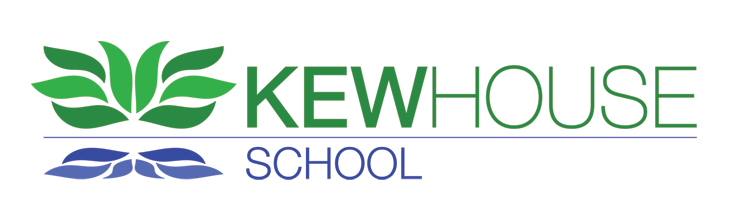 January 2020Maternity cover post to July 2020 Full time or Part time post (0.8)The Directors of The Gardener Schools Group have established Kew House School in the conviction that there exists an opportunity for a different kind of independent secondary school in London - academically demanding but with a modern approach to selection criteria, the flexibility of the curriculum, the shape of the school day and term and recognition of creativity and talent.The school opened with 63 students in September 2013 and now has over 550 in September 2019. We opened for internal and external sixth form candidates for the first time in September 2016.The school will grow to full capacity over the next 2 or 3 years with 600+ students aged 11-18.The successful candidate will be a well-qualified, experienced and enthusiastic graduate teacher. They will have the opportunity to assist in further developing and building the department in this new school. This is a full-time post from January 2020 covering a maternity period of absence. We are able to consider applications for those seeking a part time post based on four days per week, Monday to Thursday.The school operates its own pay scales consistent with national teacher pay scales and will offer salary commensurate with experience and the nature of this role. Science has a role of great importance within the curriculum. The science department is exceptionally well equipped with six dedicated laboratories and a prep room. All labs are well provided with resources to ensure the delivery of a dynamic and exhilarating curriculum for our students, where practical investigation is promoted in order to engage and inspire our students as young scientists.All year groups study at least 4.5 hours of science per week.  Two 3-hour sessions in 6th form and 1.5 hr sessions with specialist teaching in other years allow great scope for experimentation and extension activities. Trips and visits to play a large part in the students’ experience of science. AQA Triple science is offered for the more able students in KS4 (years 9 to 11) and supported through additional extension sessions.As a member of a large department, it will be essential that the candidate is an outstanding teacher of chemistry, with experience of teaching all science subjects to KS3, the ability to teach GCSE and teach A level Chemistry is essential.Location
The school is housed in a modern and newly equipped building, close to rail and road links near Kew Bridge. These include Gunnersbury Underground station (7 minutes) and Kew Bridge British Rail Station (2 minutes). There is also some on-site parking.Facilities
The buildings are equipped with modern, cutting edge facilities including science labs, art and design, a design and technology suite, music department and rehearsal rooms, restaurant, café, flexible teaching suites and meeting rooms. The use of information technology is given great importance within the school and a digital curriculum is a core component of the education for Kew House students. As such, access to computers, tablets and other digital media is available throughout the building in flexible spaces and smaller hubs.The school is well placed to make maximum use of the full range of sporting facilities close to the school. These include the Fountain Leisure Centre, the river Thames for rowing and canoeing and a full range of pitches and athletics facilities nearby.Curriculum
As the school grows we will offer a full range of GCSE and A level subjects. The curriculum is structured around a two-year Key Stage 3 and flexible timetabling. The school pursues excellence in all areas whether examinable or not. The school’s aim is to provide a rich and broad education to all students whatever their specialism. Whilst we aim to achieve the highest academic results for each student, we do not serve as an examination “factory”.An extensive extra-curricular programme is in place. This consists of sport, creative activities and curriculum extension sessions. We include guest speakers and workshops to inspire the students. Residential and other school visits are encouraged, making the optimum use of the resources and facilities available locally, nationally and internationally. The Individuals in Society (IS) course focusses on personal development, emotionally, practically and intellectually. This is a timetabled teaching programme.Pastoral
The ethos of the new school is that of a family and social hub, giving emotional support and security to all students and employees. Each student receives individual attention both educationally and pastorally. The approach emphasises the partnership with parents; their involvement, with parents often spending time in school, is part of the ethos of Kew House.  As the school matures, our vertical tutor groups will add to the family approach.Teacher of Science (Chemistry): Maternity Leave cover.Required from January 2020 for 2 terms in the first instance. Full time or 0.8fte.The Directors of the Gardener Schools Group have established Kew House School in the conviction that there exists an opportunity for a different kind of independent secondary school in London - academically demanding but with a modern approach to selection criteria, the flexibility of the curriculum and recognition of creativity and talent.We are seeking to appoint an enthusiastic graduate Teacher to cover maternity leave. You will be an outstanding teacher of chemistry with experience of teaching all science subjects to KS3 and the ability to teach across a range of disciplines at GCSE. Ability to plan and deliver chemistry courses at KS5 is desirable.Requirements for the positionA good degree in an appropriate subject and a recognised teaching qualificationExperience of teaching all science disciplines across Key Stage 3 and the capability to deliver GCSE  Sciences with a focus on chemistryThe ability to deliver chemistry at A Level is desirableExperience in the development of outstanding resources, lesson sequences and schemes of work for new courses as the science curriculum continues to evolveCommitment to, and experience of, using a range of teaching styles and methods including ICT. Classrooms are equipped with IWB / digital projectorsWillingness to offer extra support through subject clinics and revision classes when necessary to guarantee the progress of studentsWillingness to participate in the wider co-curricular life of the school showing commitment to the ethos of the school and flexibility in achieving its aimsAppointmentsThe school is committed to staff development and this position will provide a good springboard for further promotion within the school and beyond. All staff will be encouraged to attend INSET courses and will be provided with ample professional development opportunities.To apply, please submit a completed application form together with supporting letter of application and details of two referees. One referee should be able to comment on your teaching skills, and one from your current or most recent employer. References will be taken prior to interview. You must provide original documents as proof of identity at interview.Completed applications should be emailed to officemanager@kewhouseschool.com or posted to Mr Mark Hudson, Headmaster, Kew House School, 6 Capital Interchange Way, London, TW8 0EX.Closing date: Midday on 07 October 2019. Suitable applicants will be contacted by telephone and invited to attend an interview by arrangement.The school welcomes applications from teachers in the state sector, a significant number of staff have joined us from this sector. We also welcome applications from newly qualified teachers.All appointments are made in accordance with our equal opportunities policy and applicants should let us know of any special needs they may have. Kew House School is committed to safeguarding and promoting the welfare of children and questions will be asked at interview to assess suitability of candidate to work with our children. All appointments are subject to satisfactory criminal record (DBS) check. 